OŚWIADCZENIE RODZICA/OPIEKUNA PRAWNEGOWyrażam zgodę na udział mojego dziecka ………………………………………………………………. 
w Konkursie fotograficznym „Skierbieszowski Park Krajobrazowy w fotografii”, którego organizatorami są: Zespół Lubelskich Parków Krajobrazowych i Gminny Ośrodek Kultury w Skierbieszowie.Akceptuję Regulamin konkursu „Skierbieszowski Park Krajobrazowy w fotografii” oraz wyrażam zgodę na nieodpłatne wykorzystanie, pokazywanie i publikowanie wizerunku mojego dziecka, nazwiska, głosu w dowolnym formacie i we wszystkich mediach dla celów związanych z informacją i promocją konkursu, bez konieczności każdorazowego ich zatwierdzania przez Organizatorów Konkursu.…………………………………………..                                        ………………………………………………………………………..miejscowość, data				czytelny podpis rodzica lub opiekuna prawnego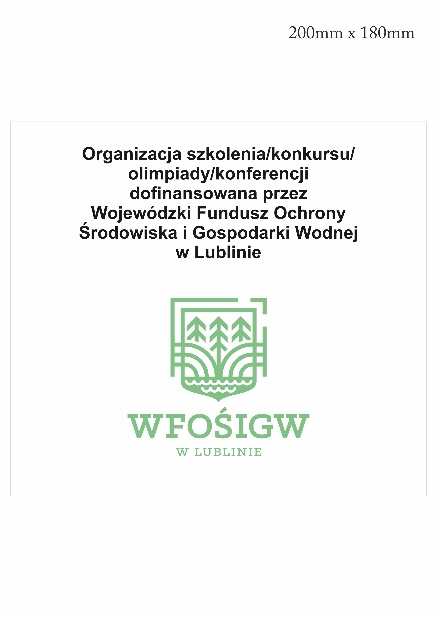 Organizacja konkursu „Skierbieszowski Park Krajobrazowy w fotografii” dofinansowana przez Wojewódzki Fundusz Ochrony Środowiska i Gospodarki Wodnej w Lublinie Karta zgłoszeniaKonkurs fotograficzny „Skierbieszowski Park Krajobrazowy w fotografii”Karta zgłoszeniaKonkurs fotograficzny „Skierbieszowski Park Krajobrazowy w fotografii”Imię i nazwisko autora pracy:Adres zamieszkaniaTelefone-mail:Wiek: Klasa:Nazwa szkoły:Adres szkoły:Oświadczam, iż zapoznałam/-em się z regulaminem Konkursu fotograficznego pt.: „Skierbieszowski Park Krajobrazowy w fotografii” i wyrażam zgodę na udział w konkursie zgodnie z jego zasadami.Wyrażam zgodę na przetwarzanie moich danych osobowych dla potrzeb niezbędnych do realizacji konkursu fotograficznego „Skierbieszowski Park Krajobrazowy w fotografii” (zgodnie z Ustawą z dnia 10 maja 2018 r. o ochronie danych osobowych (Dz.U. 2018 poz. 1000).……………..……………………………………………podpis uczestnika konkursuOświadczam, iż zapoznałam/-em się z regulaminem Konkursu fotograficznego pt.: „Skierbieszowski Park Krajobrazowy w fotografii” i wyrażam zgodę na udział w konkursie zgodnie z jego zasadami.Wyrażam zgodę na przetwarzanie moich danych osobowych dla potrzeb niezbędnych do realizacji konkursu fotograficznego „Skierbieszowski Park Krajobrazowy w fotografii” (zgodnie z Ustawą z dnia 10 maja 2018 r. o ochronie danych osobowych (Dz.U. 2018 poz. 1000).……………..……………………………………………podpis uczestnika konkursu